Dr. Susan Mrazek is an early childhood mental health consultant for DuPage and Kane counties through Kane County Health Department. She has been a consultant for the last twelve years, the last four of those years in the state of Illinois. From 2003-2015 she lived in Honolulu, Hawaii, and graduated with her PhD in Psychology from the University of Hawaii at Manoa. While in Honolulu, she worked for a federal grant project called Hawaii Preschool Positive Engagement Project and supported early educators in finding their strengths, handling challenging behaviors, and caring for and loving themselves more often. In her current work, she supports early educators in their own self-care, handling of challenging behaviors, and learning more about children’s social-emotional development. She absolutely loves her job, is passionate about brain development, babies, toddlers and preschoolers, and has great admiration for everyone committed to the early childhood field. 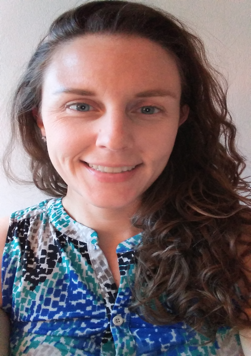 Kim Peterson, M.A. AOK Early Childhood Coordinator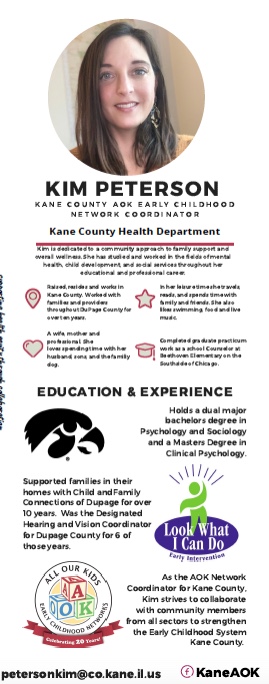 